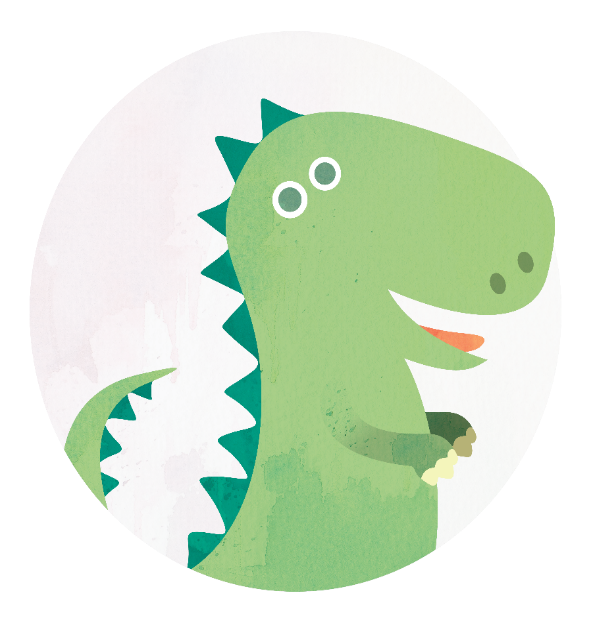 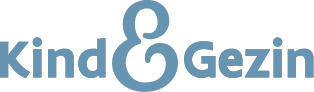 OpgroeienLaatste keer gewijzigd: …………………………………………………. (vul datum in)Moet je dit verbeteren? Hoe?Wanneer?Risico’s verbonden aan de toegang vind je niet alleen aan de hoofdingang, maar ook bij andere toegangswegen zoals de nooduitgang, ramen, het poortje aan de buitenspeelruimte, de omheining,…Zorg je ervoor dat niet alleen de medewerkers, maar ook de ouders en de kinderen de afspraken rond toegangscontrole kennen en toepassen?Als er ook andere diensten zijn ondergebracht in je gebouw, maak je dan ook met de andere gebruikers afspraken?Mogelijke risico’s:Kinderen lopen weg.Ongewenste bezoekers.Kinderen worden afgehaald of meegenomen zonder dat je het merkt.De uitgang is zo goed afgesloten om bovenstaande risico’s te beperken, dat een vlotte evacuatie niet meer mogelijk is. Kinderen blijven in de opvang achter als iedereen al vertrokken is. Datum: 